To-Do List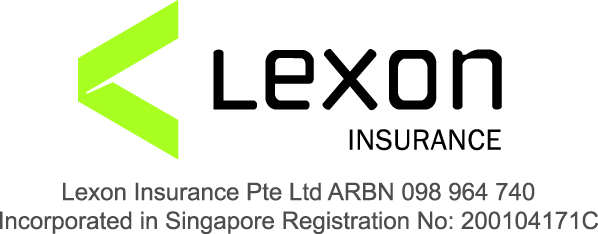 Acting for Buyer of Residential PropertyThis document is only for use:with REIQ House and Land Contract, 16th Edition or REIQ Contract for Residential Lots in a Community Titles Scheme, 12th Edition;for contracts formed from 1 July 2019; andby law practices insured by Lexon Insurance Pte Ltd (‘Lexon’) and not for public circulation 
or for use by any other third party or practice without Lexon’s prior written approval.If being used for a matter outside Queensland jurisdiction, consider local law. NB: if the law is not Australian Law then consider the Policy coverage terms regarding the Foreign Law exclusion.To-Do List for BuyerWARNING:This interactive tool contains prompts throughout (some of which are critical to the legal issues discussed). These prompts are clearly visible if you downloaded this directly from Lexon’s website but might set as ‘hidden text’ if you accessed this document from a software or document management provider. It is essential that you check that all prompts are visible, e.g. ensuring hidden text displays and prints in this document. Check the versions on the Lexon Website and contact your software provider for assistance if the prompts are not visible.ItemCompleted
Read our Letter, Cyber Alert, Booklet, and Contract and Property Report and call us if you have any questions or concerns, including any matters that might be excluded from our retainer that you consider might be important to you, your plans for the Property or the transaction.Complete the Questionnaire and Authority and the Buyer Searches List and return them to us as soon as possible.Contact us as soon as possible to make arrangements to attend at our office or at the office of an authorised agent for a verification of identity check[OPTIONAL: If PEXA] and to sign the Client Authorisation[END OPTION].[NOTE: Consider attaching the relevant ID requirements which can be located in Part A of VOI ETS Checklist.]If you intend on obtaining a duty concession as a first home owner or home owner:Check the information in the Booklet and Queensland Treasury website to see whether you are likely to meet all the relevant eligibility requirements for the concession you intend on applying for (available atError! Hyperlink reference not valid. www.treasury.qld.gov.au);Read, complete and return the duty concession declaration (Form OSR - D2.1) to us.If you do not intend on obtaining a duty concession as a first home owner or home owner, complete the Form OSR - D2.2 and return it to us.If you have not yet inspected the Property, arrange an inspection of the Property with the real estate agent, preferably prior to expiry of any cooling-off period.[OPTION: If your Contract is not already signed]If satisfied with the Property and you wish to proceed with the purchase:(if a unit) sign the acknowledgement of receipt of the disclosure statement; thensign the Contract; thenreturn all documents to us with a cheque payable to [#deposit holder] for the deposit.Contact us as soon as possible if for any reason you may wish to exercise any rights (either now or in the future) that we have given you advice on.Arrange insurance for the Property (See the Booklet and Questionnaire and Authority for more information).Arrange for a licensed building inspector to conduct a building inspection and a licensed pest inspector to conduct a pest inspection and to provide you with written reports. You might wish to ask the building inspector to also consider the following items on the Property:sewage and waste water treatment facilities;hot water systems;air conditioning;lifts (if a unit);retaining walls;revetment walls;cladding; andasbestos.You should forward us a copy of the written reports as soon as possible and call us to discuss them.Make finance application urgently. We recommend you read all of the terms of any finance approval before accepting it. See the Booklet for more information.Diarise all the Critical Dates noted in our Letter and ensure that you provide us with instructions before all the dates.Consider whether you should consult with other professionals (such as accountant (e.g. tax or SMSF advice), financial planner, town planner, surveyor, soil tester, architect, builder or other professional).Make a note of when to provide the balance funds due at settlement (if balance purchase price not being provided wholly by financier) and contact your financier and us to discuss the logistics of ensuring that the whole of the funds required for settlement are available.Cyber criminals have been hacking into communications. Do not act on any communication (from us, or anyone else) that requires you to send, deposit, pay or transfer funds above $10,000 (Australian dollars or equivalent in another currency) – until you:check the phone number of the apparent sender of the communication – use a source other than the communication that asks for money;contact the apparent sender (including us) of that communication by using that phone number;read out and read back the account and BSB numbers (or other specific payment details where applicable, e.g. if not a bank account) contained in the communication; andconfirm any instructions.You may wish to also consider checking for amounts less than this on a case-by-case basis.Please send a copy of any funds transfer or deposit confirmation as soon as possible after a funds transfer or deposit is made over $10,000.[OPTION: if no known incoming mortgagee]Make a note of when to provide a cheque for registration fees payable to “Department of Natural Resources, Mines and Energy” for $[#] (if not obtaining finance).Make a note to contact us at least one week prior to settlement to tell us whether we are required to collect the keys at settlement or whether you will collect them from the agent following settlement.Make a note of when to provide a bank cheque for the duty payable to “Commissioner of State Revenue” for $[#].Provide copies and details of any relevant Powers of Attorney and/or trust documents (see Questionnaire and Authority for more detail).Send us a cheque for $[#] for part of our anticipated [#fees / outlays / fees and outlays], payable to “[#law practice name] Trust Account”, or alternatively make a deposit to our trust account. Our trust account details are as follows:[#Insert trust account details].[OPTION: If subject to building and pest]Provide a copy of the building and pest inspection reports to us before the due date and tell us if you are satisfied with the reports.[OPTION: If subject to finance]Provide a copy of the letter from your financier to us before the finance condition due date and, if approved, tell us if you are satisfied with the terms of the approval and if you wish us to confirm with the Seller that the finance condition has been satisfied. Note: In some cases finance can be withdrawn later by your financier – see Booklet for more information.Provide us with copies of any documents (including disclosure notices) given to you by the Seller or the agent (now or in the future) that we may not already have received a copy of. Any delay in providing these to us may affect rights arising in relation to them including a loss of rights if there are time limits.Ask your bank when you will receive mortgage documents, make a note to follow-up and when mortgage documents are available, sign all mortgage documentation and give to your bank.Arrange a pre-settlement inspection of the Property with the real estate agent for the morning of settlement, or as close to settlement as possible (even for vacant land). Do a thorough check of the Property, including:that the Property is reasonably in the condition in which it was when you signed the Contract or initially inspected it;that any tenants or occupants that should have vacated have left and any tenants that are continuing are still in the Property;that all fixtures and chattels you expect to be left are still on the Property;whether any safety switch and fire alarms installed in the Property are as disclosed in the Contract; andthat all keys, security codes and other devices are either available from the agent or will be made available at settlement. If you would like the keys delivered to us at settlement (instead of the agent) the request must be made at least two clear business days prior to settlement, so please tell us as soon as possible.Contact us as soon as possible if for any reason you have any concerns or you do not wish us to attend and complete settlement on your behalf. In the absence of instructions from you raising any concerns or instructing us not to attend settlement or not to proceed to settle we will attend to these things in an effort to ensure that you do not breach your obligations under the Contract.Diarise to contact your bank one month after settlement to request a copy of a Registration Confirmation Statement or other confirmation that the transfer of the Property has been registered.After settlement, ensure that regulatory requirements are being met. For example, ensure that you arrange to have safety switches, fire alarms or pool fencing installed or made compliant with current standards.[OPTION: If a pool]After settlement, ensure that the pool is registered with the Department of Housing and Public Works and that you obtain or maintain a current Pool Safety Certificate.[OPTION: If a residential tenancy]After settlement, ensure that you or your managing agent send a copy of the Form 5 to the Residential Tenancies Authority and a copy to the tenant.